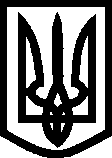 УКРАЇНА ВИКОНАВЧИЙ КОМІТЕТМЕЛІТОПОЛЬСЬКОЇ  МІСЬКОЇ  РАДИЗапорізької областіР О З П О Р Я Д Ж Е Н Н Яміського голови10.08.2020                                                                     № 224-рПро  втрату чинності розпоряджень міського голови від 06.06.2017                № 260-р, від 10.07.2017 № 328-р та від 15.09.2017  № 427-рКеруючись ст. 42  Закону України «Про місцеве самоврядування в Україні», ЗОБОВ'ЯЗУЮ:        1. Визнати такими, що втратили чинність розпорядження міського голови: від 06.06.2017 № 260-р «Про затвердження порядку подачі заявки на проведення заходів у конференц-залі»;від 10.07.2017 № 328-р «Про призначення відповідальних осіб»;від 15.09.2017  № 427-р «Про призначення відповідальних осіб».	2. Контроль за виконанням цього розпорядження покласти на першого заступника міського голови з питань діяльності виконавчих органів ради  Рудакову І.Секретар Мелітопольської міської ради		                    Роман РОМАНОВ